Year 2Summer Term 2024Miss Sheehan 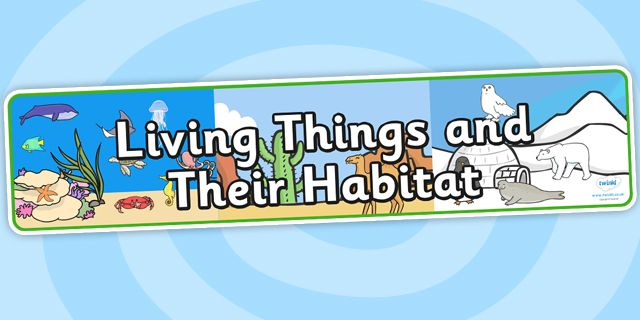 